 DEPARTAMENTO: IDENTIFICAÇÃO DA DISCIPLINA:   EMENTA:   PROGRAMA:BIBLIOGRAFIA: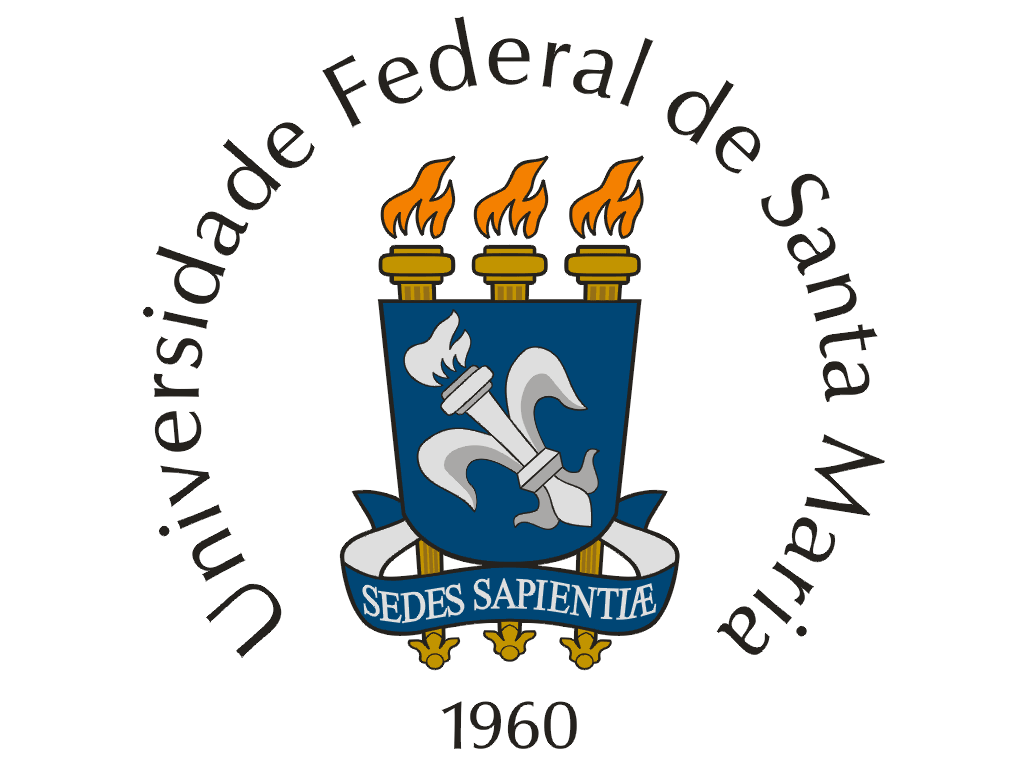 UNIVERSIDADE FEDERAL DE SANTA MARIAPROGRAMA DE DISCIPLINAQUÍMICACÓDIGONOME (CARGA HORÁRIA - CRÉDITOS)CARÁTERQMC 904Química Ambiental (45-3)EletivaElementos de Química Ambiental, principais problemas ambientais.TÍTULO E DISCRIMINAÇÃO DAS UNIDADESUNIDADE 1 – ELEMENTOS DE QUÍMICA AMBIENTAL1.1 - Introdução à história química do planeta1.2 - Ciclos biogeoquímicos1.3 - Elementos maiores da matéria animada1.4 - Elementos menores1.5 - Compostos orgânicos potencialmente tóxicosUNIDADE 2 – PRINCIPAIS PROBLEMAS AMBIENTAIS2.1 - Causas da poluição ambiental2.2 - Aspectos de toxicologia geral2.3 - Poluição ambiental natural e antropogênica2.4 - Poluição do ar, águas e solo por resíduos sólidos e pesticidas2.5 - RadioatividadeBIBLIOGRAFIA BÁSICA E COMPLEMENTARBIBLIOGRAFIA BÁSICA E COMPLEMENTARBIBLIOGRAFIA BÁSICA E COMPLEMENTARFREHSE, H.; Pesticide Chemistry, Wiley-VCH, Weinheim, 1991.MAMANTOV, G.; POPOV, A. I.; Chemistry of Nonaqueous Solutions - Current Progress, Wiley-VCH, Weinheim, 1994.BAIRD, C.; Química Ambiental, 2ª Ed., Bookman, Porto Alegre, 2002.BARCELÓ, D.; HENNION, M. C.; Trace Determination of Pesticides and Their Degradation Products in Water, 2nd Ed., Elsevier, Amsterdam, 2003.REEVE, R. N.; Environmental Analysis: Analytical Chemistry by Open Learning, John Wiley & Sons, Chichester, 1994.BUNCE, N. J.; Introduction to Environmental Chemistry, Wuerz Publishing Ltd, Winnipeg, 1993.BUNCE, N. J.; Environmental Chemistry, 2nd Ed., Wuerz Publishing Ltd, Winnipeg, 1994.MANAHAN, S. E.; Environmental Science and Technology, Lewis Publishers, New York, 1997.MANAHAN, S. E.; Environmental Chemistry, Lewis Publishers, New York, 1994.Artigos científicos recentes sobre o tema, publicados em periódicos da área. FREHSE, H.; Pesticide Chemistry, Wiley-VCH, Weinheim, 1991.MAMANTOV, G.; POPOV, A. I.; Chemistry of Nonaqueous Solutions - Current Progress, Wiley-VCH, Weinheim, 1994.BAIRD, C.; Química Ambiental, 2ª Ed., Bookman, Porto Alegre, 2002.BARCELÓ, D.; HENNION, M. C.; Trace Determination of Pesticides and Their Degradation Products in Water, 2nd Ed., Elsevier, Amsterdam, 2003.REEVE, R. N.; Environmental Analysis: Analytical Chemistry by Open Learning, John Wiley & Sons, Chichester, 1994.BUNCE, N. J.; Introduction to Environmental Chemistry, Wuerz Publishing Ltd, Winnipeg, 1993.BUNCE, N. J.; Environmental Chemistry, 2nd Ed., Wuerz Publishing Ltd, Winnipeg, 1994.MANAHAN, S. E.; Environmental Science and Technology, Lewis Publishers, New York, 1997.MANAHAN, S. E.; Environmental Chemistry, Lewis Publishers, New York, 1994.Artigos científicos recentes sobre o tema, publicados em periódicos da área. FREHSE, H.; Pesticide Chemistry, Wiley-VCH, Weinheim, 1991.MAMANTOV, G.; POPOV, A. I.; Chemistry of Nonaqueous Solutions - Current Progress, Wiley-VCH, Weinheim, 1994.BAIRD, C.; Química Ambiental, 2ª Ed., Bookman, Porto Alegre, 2002.BARCELÓ, D.; HENNION, M. C.; Trace Determination of Pesticides and Their Degradation Products in Water, 2nd Ed., Elsevier, Amsterdam, 2003.REEVE, R. N.; Environmental Analysis: Analytical Chemistry by Open Learning, John Wiley & Sons, Chichester, 1994.BUNCE, N. J.; Introduction to Environmental Chemistry, Wuerz Publishing Ltd, Winnipeg, 1993.BUNCE, N. J.; Environmental Chemistry, 2nd Ed., Wuerz Publishing Ltd, Winnipeg, 1994.MANAHAN, S. E.; Environmental Science and Technology, Lewis Publishers, New York, 1997.MANAHAN, S. E.; Environmental Chemistry, Lewis Publishers, New York, 1994.Artigos científicos recentes sobre o tema, publicados em periódicos da área. Data: ____/____/____                     ______________________                     Coordenador do CursoData: ____/____/____                ___________________________                  Chefe do DepartamentoData: ____/____/____                ___________________________                  Chefe do Departamento